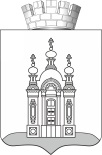 В соответствии Федеральным законом от 06 октября 2003 г. № 131-ФЗ «Об общих принципах организации местного самоуправления в Российской Федерации», Федеральным законом от 27 июля 2010 г. № 210-ФЗ 
«Об организации предоставления государственных и муниципальных услуг», постановлением администрации Добрянского городского округа от 13 февраля 2020 г. № 215 «О порядке разработки и утверждения административных регламентов предоставления муниципальных услуг администрацией Добрянского городского округа и отраслевыми (функциональными) органами администрации Добрянского городского округа», постановлением администрации Добрянского городского округа от  25 февраля 2022 г. № 424 «Об утверждении перечня муниципальных услуг, предоставляемых администрацией Добрянского городского округа и отраслевыми (функциональными) органами администрации Добрянского городского округа»ПРИКАЗЫВАЮ:1. Утвердить прилагаемый административный регламент предоставления муниципальной услуги «Согласование местоположения границ земельных участков».2. Признать утратившим силу приказ управления имущественных 
и земельных отношений администрации Добрянского городского округа 
от 25 мая 2020 г. № 85 «Об утверждении административного регламента предоставления муниципальной услуги «Согласование местоположения границ земельных участков».3. Опубликовать настоящий приказ в периодическом печатном издании газете «Камские зори», разместить на официальном сайте правовой информации Добрянского городского округа в информационно-телекоммуникационной сети Интернет с доменным именем dobr-pravo.ru.4. Приказ вступает в силу после официального опубликования.5. Контроль за исполнением настоящего приказа оставляю за собой.Начальник управления             					   Ю.М. БердниковаУТВЕРЖДЕН 
приказом управления имущественных и земельных отношений администрации Добрянского городского округа
от 06.07.2022  № 132 АДМИНИСТРАТИВНЫЙ РЕГЛАМЕНТпредоставления муниципальной услуги        «Согласование местоположения границ земельных участков»I. Общие положения 1.1. Предмет регулирования административного регламента.1.1.1. Административный регламент предоставления муниципальной услуги «Согласование местоположения границ земельных участков» (далее соответственно – административный регламент, муниципальная услуга) разработан в целях повышения качества предоставления муниципальной услуги, определяет сроки и последовательность действий (административных процедур), порядок и формы контроля предоставления муниципальной услуги, порядок и формы обжалования решений и действий (бездействия) органа, предоставляющего муниципальную услугу, а также должностных лиц, муниципальных служащих, участвующих в предоставлении муниципальной услуги.1.1.2. Муниципальная услуга предоставляется в рамках полномочий, установленных пунктом 2 статьи 3.3 Федерального закона от 25 октября 2001 г. № 137-ФЗ «О введении в действие Земельного кодекса Российской Федерации».1.1.3. Предметом регулирования настоящего регламента являются:правовые основания для предоставления муниципальной услуги;требования, предъявляемые к заявителям;порядок получения информации заявителями о муниципальной услуге;основания для отказа в приеме документов и предоставления муниципальной услуги;перечень, состав, последовательность и сроки выполнения административных процедур;формы контроля за исполнением регламента;досудебный (внесудебный) порядок обжалования решений и действий (бездействия) органа, уполномоченного на предоставление муниципальной услуги, его должностных лиц, государственного бюджетного учреждения Пермского края "Пермский краевой многофункциональный центр предоставления государственных и муниципальных услуг" (далее - МФЦ), его работников, организаций, привлекаемых МФЦ в соответствии с частью 1.1 статьи 16 Федерального закона N 210-ФЗ, их работников.1.2. Круг заявителей.1.2.1. В качестве заявителей выступают физические лица, индивидуальные предприниматели, юридические лица (далее - Заявитель).1.2.2. От имени заявителя могут выступать лица, имеющие право в соответствии с законодательством Российской Федерации представлять интересы заявителя, либо лица, уполномоченные Заявителем в порядке, установленном законодательством Российской Федерации.1.3. Требования к порядку информирования о предоставлении муниципальной услуги.1.3.1. Информация о месте нахождения, графике работы,                     справочных телефонах, адресе официального сайта в информационно-телекоммуникационной сети «Интернет» (далее соответственно – официальный сайт, сеть «Интернет») органа, предоставляющего муниципальную услугу.Управление имущественных и земельных отношений администрации Добрянского городского округа (далее – Управление) расположено по адресу: 618740, г. Добрянка, ул. Советская, д.14, 2 этаж; адрес электронной почты: uizo@dobrraion.ru.График работы: понедельник - четверг  с 8.30 до 17.30;пятница                          с 8.30 до 16.30;перерыв                          с 13.00 до 13.48,суббота, воскресенье - выходные дни.Справочные телефоны: +7(34265)3-91-24, +7(34265) 2 11 48.Адрес официального сайта органа, предоставляющего муниципальную услугу, в сети «Интернет», содержащего информацию о порядке предоставления муниципальной услуги: http://dobr-pravo.ru/, http://www.dobrraion.ruАдрес федеральной государственной информационной системы «Единый портал государственных и муниципальных услуг (функций)»: http://www.gosuslugi.ru/ (далее – Единый портал).Адрес официального сайта Пермского края в сети «Интернет» «Услуги 
и сервисы Пермского края» https://uslugi.permkrai.ru/ (далее – сайт «Услуги и сервисы Пермского края»).Адрес электронной почты для направления обращений по вопросам предоставления муниципальной услуги: uizo@dobrraion.ru.1.3.2. Информация о месте нахождения, графике работы, справочных телефонах, адресе сайта в сети «Интернет» организаций, участвующих 
в предоставлении муниципальной услуги.Муниципальное казенное учреждение «Добрянский городской информационный центр» (далее - Учреждение) расположено по адресу:                ул. 8 Марта, д. 13, г. Добрянка, Пермский край, 618740.Справочные телефоны: +7(34265) 2-54-40, 2-58-40; адрес электронной почты: ozo.dgic@yandex.ru.Заявители вправе получить муниципальную услугу через краевое государственное автономное учреждение «Пермский краевой многофункциональный центр предоставления государственных и муниципальных услуг» (далее - МФЦ) в соответствии с соглашением о взаимодействии, заключенным между МФЦ и администрацией Добрянского городского округа (далее – соглашение о взаимодействии), с момента вступления в силу соглашения о взаимодействии.Информация о местонахождении, справочных телефонах и графиках работы филиалов МФЦ содержится на официальном сайте МФЦ: http://mfc.permkrai.ru./.1.3.3.	Информация по вопросам предоставления муниципальной услуги и услуг, которые являются необходимыми и обязательными для предоставления муниципальной услуги, предоставляется:1.3.3.1.	на информационных стендах в здании органа, предоставляющего муниципальную услугу;1.3.3.2.	на официальном сайте;1.3.3.3.	на Едином портале, сайте «Услуги и сервисы Пермского края»;1.3.3.4.	посредством публикации в средствах массовой информации, издания информационных материалов (брошюр и буклетов);1.3.3.5.	с использованием средств телефонной связи;1.3.3.6.	при личном обращении в орган, предоставляющий муниципальную услугу, МФЦ;1.3.4.	Заявитель имеет право на получение информации о ходе предоставления муниципальной услуги с использованием средств телефонной связи, электронной почты, Единого портала, сайта «Услуги и сервисы Пермского края». 1.3.5.	На информационных стендах в здании органа, предоставляющего муниципальную услугу, размещается следующая информация:1.3.5.1.	извлечения из нормативных правовых актов, содержащих нормы, регламентирующие деятельность по предоставлению муниципальной услуги;1.3.5.2.	извлечения из текста административного регламента;1.3.5.3.	блок-схема предоставления муниципальной услуги;1.3.5.4.	перечни документов, необходимых для предоставления муниципальной услуги;1.3.5.5.	перечень услуг, которые являются необходимыми и обязательными для предоставления муниципальной услуги;1.3.5.6.	образцы оформления документов, необходимых для предоставления муниципальной услуги, и требования к ним;1.3.5.7.	информация о местонахождении, справочных телефонах, адресе официального сайта и электронной почты, графике работы органа, предоставляющего муниципальную услугу;1.3.5.8.	график приема заявителей должностными лицами, муниципальными служащими органа, предоставляющего муниципальную услугу;1.3.5.9.	информация о сроках предоставления муниципальной услуги;1.3.5.10.	основания для отказа в приеме документов, необходимых для предоставления муниципальной услуги;1.3.5.11.	основания для отказа в предоставлении муниципальной услуги;1.3.5.12.	порядок информирования о ходе предоставления муниципальной услуги;1.3.5.13.	порядок получения консультаций;1.3.5.14.	порядок обжалования решений, действий (бездействия) органа, предоставляющего муниципальную услугу, должностных лиц, муниципальных служащих органа, предоставляющего муниципальную услугу;1.3.5.15.	иная информация, необходимая для предоставления муниципальной услуги.1.3.6. На Едином портале, сайте «Услуги и сервисы Пермского края» размещается информация:полное наименование, полные почтовые адреса и график работы Органа, ответственного за предоставление муниципальной услуги;справочные телефоны, адреса электронной почты, по которым можно получить консультацию о порядке предоставления муниципальной услуг;перечень категорий заявителей, имеющих право на получение муниципальной услуги;перечень документов, необходимых для предоставления муниципальной услуги и предоставляемых самостоятельно заявителем либо получаемых по запросу органов;формы и образцы заполнения заявлений для получателей муниципальной услуги с возможностями онлайн заполнения, проверки и распечатки;рекомендации и требования к заполнению заявлений;основания для отказа в приеме документов, предоставлении муниципальной услуги;извлечения из нормативных правовых актов, содержащих нормы, регулирующие деятельность по предоставлению муниципальной услуги;административные процедуры предоставления муниципальной услуги;порядок обжалования решений, действий (бездействий) Органа, ответственного за предоставление муниципальной услуги, сотрудников МФЦ;текст административного регламента предоставления муниципальной услуги.II. Стандарт предоставления муниципальной услуги2.1. Наименование муниципальной услуги.2.1.1. Согласование местоположения границ земельных участков.2.2. Наименование органа местного самоуправления,  предоставляющего муниципальную услугу. 2.2.1. Органом, уполномоченным на предоставление муниципальной услуги, является управление имущественных и земельных отношений  администрации  Добрянского городского округа.2.2.2. При предоставлении муниципальной услуги орган, предоставляющий муниципальную услугу, осуществляет взаимодействие с Управлением Федеральной службы государственной регистрации, кадастра и картографии по Пермскому краю.2.2.3. Участвуют в предоставлении муниципальной услуги  муниципальное казенное учреждение «Добрянский городской информационный центр», МФЦ.2.2.4. Орган, предоставляющий муниципальную услугу, не вправе требовать от заявителя:2.2.4.1. представления документов и информации или осуществления действий, представление или осуществление которых не предусмотрено нормативными правовыми актами, регулирующими отношения, возникающие в связи с предоставлением муниципальной услуги;2.2.4.2. представления документов и информации, в том числе подтверждающих внесение заявителем платы за предоставление муниципальной услуги, которые находятся в распоряжении органа, предоставляющего муниципальные услуги, иных государственных органов, органов местного самоуправления либо подведомственных государственным органам или органам местного самоуправления организаций, участвующих в предоставлении предусмотренных частью 1 статьи 1 Федерального закона 
от 27 июля 2010 г. № 210-ФЗ «Об организации предоставления государственных и муниципальных услуг» государственных и муниципальных услуг, в соответствии с нормативными правовыми актами Российской Федерации, нормативными правовыми актами Пермского края, муниципальными правовыми актами. Заявитель вправе представить указанные документы и информацию в орган, предоставляющий муниципальную услугу, по собственной инициативе;2.2.4.3. осуществления действий, в том числе согласований, необходимых для предоставления муниципальной услуги и связанных с обращением в иные государственные органы, органы местного самоуправления, организации, за исключением получения услуг и получения документов и информации, предоставляемых в результате предоставления услуг, которые являются необходимыми и обязательными для предоставления государственных, муниципальных услуг.2.2.4.4. представления документов и информации, отсутствие и (или) недостоверность которых не указывались при первоначальном отказе в приеме документов, необходимых для предоставления муниципальной услуги, либо 
в предоставлении муниципальной услуги, за исключением следующих случаев:изменение требований нормативных правовых актов, касающихся предоставления муниципальной услуги, после первоначальной подачи заявления о предоставлении муниципальной услуги;наличие ошибок в заявлении о предоставлении муниципальной услуги и документах, поданных заявителем после первоначального отказа в приеме документов, необходимых для предоставления муниципальной услуги, либо в предоставлении муниципальной услуги и не включенных в представленный ранее комплект документов;истечение срока действия документов или изменение информации после первоначального отказа в приеме документов, необходимых для предоставления муниципальной услуги, либо в предоставлении муниципальной услуги;выявление документально подтвержденного факта (признаков) ошибочного или противоправного действия (бездействия) должностного лица органа, предоставляющего муниципальную услугу, муниципального служащего, работника многофункционального центра, работника организации, предусмотренной частью 1.1 статьи 16 Федерального закона от 27 июля 2010 г. № 210-ФЗ «Об организации предоставления государственных и муниципальных услуг», при первоначальном отказе в приеме документов, необходимых для предоставления муниципальной услуги, либо в предоставлении муниципальной услуги, о чем в письменном виде за подписью руководителя органа, предоставляющего муниципальную услугу, руководителя многофункционального центра при первоначальном отказе в приеме документов, необходимых для предоставления муниципальной услуги, либо руководителя организации, предусмотренной частью 1.1 статьи 16 Федерального закона от 27 июля 2010 г. № 210-ФЗ «Об организации предоставления государственных и муниципальных услуг», уведомляется заявитель, а также приносятся извинения за доставленные неудобства»;2.2.4.5. представления на бумажном носителе документов и информации, электронные образы которых ранее были заверены в соответствии с пунктом 7.2 части 1 статьи 16 Федерального закона от 27 июля 2010 г. № 210-ФЗ «Об организации предоставления государственных и муниципальных услуг», за исключением случаев, если нанесение отметок на такие документы либо их изъятие является необходимым условием предоставления государственной или муниципальной услуги, и иных случаев, установленных федеральными законами.2.3. Результат предоставления муниципальной услуги:выдача (направление) заявителю решения о согласовании местоположения границ земельного участка (в форме проставления подписи уполномоченного лица в акте согласования местоположения границ); выдача (направление) заявителю решения об отказе в согласовании местоположения границ земельного участка (в форме письма). 2.4. В случаях, предусмотренных законодательством Российской Федерации (субъекта Российской Федерации), и при наличии технической возможности результат предоставления муниципальной услуги должен быть внесен в реестр юридически значимых записей и выдан в виде выписки из реестра. 2.5. Срок предоставления муниципальной услуги.2.5.1. Общий срок предоставления муниципальной услуги составляет 30 календарных дней со дня регистрации заявления и документов, обязанность по представлению которых возложена на Заявителя, в орган, предоставляющий муниципальную услугу.В случае обращения через Единый портал, сайт «Услуги и сервисы Пермского края» срок предоставления муниципальной услуги составляет 15 рабочих дней с момента регистрации заявления.2.5.2. Срок принятия решения о предоставлении муниципальной услуги в случае направления заявителем документов, необходимых в соответствии с нормативными правовыми актами для предоставления муниципальной услуги, через МФЦ исчисляется со дня передачи МФЦ таких документов в орган, предоставляющий муниципальную услугу.2.5.3. В случае выявления несоответствия представленных заявителем документов пункту 2.11.1 настоящего административного регламента после регистрации Заявления о предоставлении муниципальной услуги, решение об отказе в предоставлении муниципальной услуги направляется Заявителю в течение 3 рабочих дней со дня регистрации заявления и приложенных к нему документов с указанием оснований. 2.6. Перечень нормативных правовых актов, регулирующих отношения, возникающие в связи с предоставлением муниципальной услуги.2.6.1. Предоставление муниципальной услуги осуществляется 
в соответствии с:Конституцией Российской Федерации принятой всенародным голосованием 12 декабря 1993 г. («Российская газета», № 7, 21 января 2009 г.);Гражданским кодексом Российской Федерации;Земельным кодексом Российской Федерации;Градостроительным кодексом Российской Федерации;Федеральным законом от 25 октября 2001 г. № 137-ФЗ «О введении в действие Земельного кодекса Российской Федерации»;Федеральным законом от 6 октября 2003 г. № 131-ФЗ «Об общих принципах организации местного самоуправления в Российской Федерации»;Федеральным законом от 24 июля 2007 г. N 221-ФЗ «О кадастровой деятельности»;Федеральным законом от 27 июля 2010 г. № 210-ФЗ «Об организации предоставления государственных и муниципальных услуг»;Федеральным законом от 13 июля 2015 г. № 218-ФЗ «О государственной регистрации недвижимости»;Приказом Министерства экономического развития Российской Федерации от 8 декабря 2015 г. N 921 «Об утверждении формы и состава сведений межевого плана, требований к его подготовке»;Уставом Добрянского городского округа Пермского края;Решением Думы Добрянского городского округа от 19 декабря 2019 г. 
№ 90 «Об утверждении управления имущественных и земельных отношений администрации Добрянского городского округа и утверждении положения»;Постановлением администрации Добрянского городского округа 
от 13 февраля 2020 г. № 215 «О порядке разработки и утверждения административных регламентов предоставления муниципальных услуг администрацией Добрянского городского округа и отраслевыми (функциональными) органами администрации Добрянского городского округа»;Постановлением администрации Добрянского городского округа 
от 25 февраля 2022г. № 424 «Об утверждении перечня муниципальных услуг, предоставляемых администрацией Добрянского городского округа и отраслевыми (функциональными) органами администрации Добрянского городского округа».2.7. Исчерпывающий перечень документов, необходимых в соответствии с законодательными или иными нормативными правовыми актами для предоставления муниципальной услуги.2.7.1.	Исчерпывающий перечень документов, необходимых для предоставления муниципальной услуги, подлежащих представлению заявителем самостоятельно:2.7.1.1. заявление о согласовании местоположения границ земельного участка  по форме приложения 1 к настоящему административному регламенту (далее – заявление); 2.7.1.2. копия документа, удостоверяющего личность заявителя (заявителей), являющегося физическим лицом либо личность представителя физического или юридического лица;2.7.1.3. копия документа, подтверждающего полномочия представителя заявителя, в случае, если с заявлением обращается представитель заявителя;2.7.1.4. межевой план земельного участка с актом согласования местоположения границ земельного участка, который является его неотъемлемой частью (представляется в подлиннике).2.7.2. Тексты документов, представляемых для оказания муниципальной услуги, должны быть написаны разборчиво, наименования юридических лиц без сокращения, с указанием их мест нахождения. Фамилии, имена и отчества (при наличии) физических лиц, адреса их мест жительства должны быть написаны полностью.2.7.3. При обращении в электронной форме посредством заполнения электронной формы заявления с использованием Единого портала, сайта «Услуги и сервисы Пермского края» заявителю необходимо ознакомиться с информацией о порядке и сроках предоставления муниципальной услуги в электронной форме и полностью заполнить все поля заявления.2.7.3.1. Подача запроса в электронной форме через Единый портал,  сайт «Услуги и сервисы Пермского края» подтверждает ознакомление заявителя с порядком подачи заявления в электронной форме, а также согласие на передачу запроса по открытым каналам связи сети «Интернет».2.7.3.2.  Электронные формы заявлений размещены на Едином портале, сайте «Услуги и сервисы Пермского края».2.7.3.3. При обращении в электронной форме заявитель обязан указать способ получения результата услуги:личное получение в уполномоченном органе;личное получение в МФЦ при наличии соответствующего соглашения;получение результата услуги в электронной форме, заверенного электронной подписью уполномоченного лица, в личном кабинете на Едином портале, сайте «Услуги и сервисы Пермского края»;почтовое отправление.Документы, прилагаемые заявителем к заявлению, представляемые в электронной форме, направляются в следующих форматах:  xml - для документов, в отношении которых утверждены формы и требования по формированию электронных документов в виде файлов в формате xml; doc, docx, odt - для документов с текстовым содержанием, не включающим формулы (за исключением документов, содержащих расчеты);  xls, xlsx, ods - для документов, содержащих расчеты;  pdf, jpg, jpeg, png, bmp, tiff - для документов с текстовым содержанием, в том числе включающих формулы и (или) графические изображения (за исключением документов, содержащих расчеты), а также документов с графическим содержанием; zip, rar – для сжатых документов в один файл; sig – для открепленной усиленной квалифицированной электронной подписи. В случае если оригиналы документов, прилагаемых к заявлению, выданы и подписаны уполномоченным органом на бумажном носителе, допускается формирование таких документов, представляемых в электронной форме,  путем сканирования непосредственно с оригинала документа (использование копий не допускается), которое осуществляется с сохранением ориентации оригинала документа в разрешении 300-500 dpi (масштаб 1:1) и всех аутентичных признаков подлинности (графической подписи лица, печати, углового штампа бланка), с использованием следующих режимов: «черно-белый» (при отсутствии в документе графических изображений и (или) цветного текста); «оттенки серого» (при наличии в документе графических изображений, отличных от цветного графического изображения);  «цветной» или «режим полной цветопередачи» (при наличии в документе цветных графических изображений либо цветного текста). Количество файлов должно соответствовать количеству документов, каждый из которых содержит текстовую и (или) графическую информацию. Документы, прилагаемые заявителем к заявлению, представляемые в электронной форме, должны обеспечивать: возможность идентифицировать документ и количество листов в документе; возможность поиска по текстовому содержанию документа и возможность копирования текста (за исключением случаев, когда текст является частью графического изображения); содержать оглавление, соответствующее их смыслу и содержанию (для документов, содержащих структурированные по частям, главам, разделам (подразделам) данные) и закладки, обеспечивающие переходы по оглавлению и (или) к содержащимся в тексте рисункам и таблицам. Документы, подлежащие представлению в форматах xls, xlsx или ods, формируются в виде отдельного документа, представляемого в электронной форме.2.8. Исчерпывающий перечень документов, необходимых в соответствии с нормативными правовыми актами для предоставления муниципальной услуги, которые находятся в распоряжении государственных органов, органов местного самоуправления и иных органов, участвующих в предоставлении муниципальной услуги.2.8.1.	Для рассмотрения заявления и документов о предоставлении муниципальной услуги орган, предоставляющий муниципальную услугу, запрашивает в рамках межведомственного электронного взаимодействия следующие документы:2.8.1.1. 	выписку из Единого государственного реестра недвижимости об основных характеристиках и зарегистрированных правах на объект недвижимости (земельном участке);2.8.1.2. выписку из Единого государственного реестра о юридическом лице или индивидуальном предпринимателе, являющемся заявителем, ходатайствующим о предоставлении земельного участка.2.8.2.	Заявитель вправе самостоятельно представить указанные документы. Непредставление заявителем указанных документов не является основанием для отказа заявителю в предоставлении услуги.2.9. Исчерпывающий перечень оснований для отказа в приеме документов, необходимых для предоставления муниципальной услуги.2.9.1.	Основанием для отказа в приеме документов, необходимых для предоставления муниципальной услуги, является:2.9.1.1. заявление о предоставлении услуги подано в орган местного самоуправления или организацию, в полномочия которых не входит предоставление услуги;2.9.1.2. некорректное заполнение обязательных полей в форме заявления о предоставлении услуги на Едином портале, сайте «Услуги и сервисы Пермского края» (недостоверное, неправильное либо неполное заполнение);2.9.1.3. представление неполного комплекта документов, необходимого для  предоставления услуги;2.9.1.4. представленные документы, необходимые для предоставления услуги, утратили силу;2.9.1.5. представленные документы имеют подчистки и исправления текста, незаверенные в порядке, установленном законодательством Российской Федерации, а также документы, исполненные карандашом;2.9.1.6. документы содержат повреждения, наличие которых не позволяет в полном объеме использовать информацию и сведения, содержащиеся 
в документах для предоставления услуги;2.9.1.7. представленные электронные образы документов не позволяют в полном объеме прочитать текст документа и (или) распознать реквизиты документа;2.9.1.8. подача запроса о предоставлении услуги и документов, необходимых для предоставления услуги, в электронной форме с нарушением установленных требований;2.9.1.9. несоблюдение установленных статьей 11 Федерального закона 
от 06 апреля 2011 г. № 63-ФЗ «Об электронной подписи» условий признания действительности, усиленной квалифицированной электронной подписи.2.9.1.10. заявление подано лицом, не уполномоченным совершать такого рада действия;2.9.1.11. в заявление не указан заявитель и (или) его адрес;2.9.1.12. заявление не подписано;2.9.2. Заявителю отказывается в приеме документов до момента регистрации поданных заявителем документов в органе, предоставляющем муниципальную услугу, МФЦ.2.10. Исчерпывающий перечень оснований для приостановления предоставления муниципальной услуги2.10.1.	Оснований для приостановления предоставления муниципальной услуги действующим законодательством не предусмотрено.2.11. Исчерпывающий перечень оснований для отказа в предоставлении муниципальной услуги.2.11.1. Орган, предоставляющий муниципальную услугу, принимает решение об отказе в предоставлении муниципальной услуги в случае:2.11.1.1. проект межевого плана с актом согласования местоположения границ земельного участка, представленный Заявителем, не соответствует требованиям статьи 40 Федерального закона от 24 июля 2007 г. N 221-ФЗ 
«О кадастровой деятельности», приказа Министерства экономического развития Российской Федерации от 08 декабря 2015 г. N 921 «Об утверждении формы и состава сведений межевого плана, требований к его подготовке;2.11.1.2. в акте согласования местоположения границ указана часть границы земельного участка, подлежащая согласованию с Управлением, которая является смежной к земельным участкам, находящимся в муниципальной собственности или в государственной собственности до ее разграничения и предоставленным физическим лицам в пожизненное наследуемое владение, физическим или юридическим лицам в постоянное (бессрочное) пользование (за исключением государственных или муниципальных учреждений, казенных предприятий, органов государственной власти или органов местного самоуправления), в аренду (если соответствующий договор аренды заключен на срок более чем пять лет);2.11.1.3. в акте согласования местоположения границ указана часть границы земельного участка, подлежащая согласованию с Управлением, которая является смежной к земельным участкам, находящимся в собственности физических или юридических лиц, или смежной к земельным участкам, в отношении которых у Управления отсутствуют полномочия на предоставление таких участков;2.11.1.4. в акте согласования местоположения границ не указана часть границы земельного участка, подлежащая согласованию с Управлением, которая является смежной к земельным участкам, находящимся в муниципальной собственности или в государственной собственности до ее разграничения, за исключением случая, указанного в пункте 2.10.1.2 настоящего административного регламента;2.11.1.5. площадь земельного участка, в отношении которого проводятся кадастровые работы, находящегося в собственности физических или юридических лиц, предоставленного физическим лицам в пожизненное наследуемое владение, увеличена более чем на величину допустимой погрешности определения площади земельного участка;2.11.1.6. при отсутствии документов, подтверждающих право на земельный участок, площадь земельного участка, в отношении которого проводятся кадастровые работы, определенная с учетом установленных в соответствии с федеральным законом требований, больше площади, сведения о которой относительно этого земельного участка содержатся в Едином государственном реестре недвижимости, на величину более чем предельный минимальный размер земельного участка, установленный в соответствии с федеральным законом для земель соответствующего целевого назначения и разрешенного использования, или, если такой размер не установлен, на величину более чем 10% площади, сведения о которой относительно этого земельного участка содержатся в Едином государственном реестре недвижимости;2.11.1.7. местоположение границ и площадь земельного участка, указанные в акте согласования местоположения границ и на чертеже земельных участков и их частей, не соответствуют сведениям, содержащимся в документе, подтверждающем право на земельный участок;2.11.1.8. при отсутствии документов, подтверждающих право на земельный участок, местоположение границ и площадь земельного участка, указанные в акте согласования местоположения границ и на чертеже земельных участков и их частей, не соответствуют сведениям, содержащимся в документах, определявших местоположение границ земельного участка при его образовании, за исключением случая, если местоположение границ и площадь земельного участка соответствуют фактическим местоположению границ и площади земельного участка, определенным при согласовании местоположения границ земельного участка с их установлением на местности;2.11.1.9. при образовании земельного участка, в случае отсутствия в документах, указанных в пунктах 2.10.1.7, 2.10.1.8 настоящего административного регламента, сведений о местоположении границ земельного участка, несоответствие местоположения границ и площади земельного участка, указанных в акте согласования местоположения границ и на чертеже земельных участков и их частей, утвержденному в установленном законодательством о градостроительной деятельности порядке проекту межевания территории;2.11.1.10. в случае отсутствия в документах, указанных в пунктах 2.10.1.7, 2.10.1.8, 2.10.1.9 настоящего административного регламента, сведений о местоположении границ земельного участка, несоответствие местоположения границ земельного участка, указанных на чертеже земельных участков и их частей, границам земельного участка, существующим на местности пятнадцать и более лет и закрепленным с использованием природных объектов или объектов искусственного происхождения, позволяющим определить местоположение границ земельного участка;2.11.1.11. при отсутствии документов, подтверждающих право на земельный участок, в случае принятия решения о предварительном согласовании предоставления земельного участка по заявлению лица о предварительном согласовании предоставления земельного участка в собственность, нахождение земельного участка согласно акту согласования местоположения границ и чертежу земельных участков и их частей полностью или частично на территории общего пользования.2.11.2. Уведомление об отказе в предоставлении муниципальной услуги должно содержать основания для отказа с обязательной ссылкой на нарушения, предусмотренные пунктом 2.10.1 настоящего  административного регламента.2.12. Перечень услуг, которые являются необходимыми и обязательными для предоставления муниципальной услуги, в том числе сведения о документе (документах), выдаваемом (выдаваемых) организациями, участвующими в предоставлении муниципальной услуги.2.12.1. Для предоставления услуги заинтересованному лицу необходимо обратиться к аттестованному кадастровому инженеру с целью подготовки межевого плана земельного участка.2.13. Порядок, размер и основания взимания государственной пошлины или иной платы, взимаемой за предоставление муниципальной услуги.Государственная пошлина, иная плата за предоставление муниципальной услуги не взимается.2.14. Максимальный срок ожидания в очереди при подаче заявления о предоставлении муниципальной услуги и при получении результата предоставления муниципальной услуги.2.14.1. Максимальное время ожидания в очереди при подаче заявления и документов, обязанность по представлению которых возложена на Заявителя, 
для предоставления муниципальной услуги не должно превышать 15 минут.2.14.2. Максимальное время ожидания в очереди при получении результата предоставления муниципальной услуги не должно превышать 15 минут.2.15. Срок и порядок регистрации заявления о предоставлении муниципальной услуги.2.15.1. Заявление о предоставлении муниципальной услуги и документы, обязанность по представлению которых возложена на заявителя, для предоставления муниципальной услуги, поданные лично в Орган, предоставляющим муниципальную услугу, в МФЦ, почтовым отправлением, подлежат регистрации в течение трех дней с момента поступления в орган, предоставляющий муниципальную услугу2.15.2. Заявления, направленные в форме электронного документа с использованием электронных носителей либо посредством Единого портала, сайта «Услуги и сервисы Пермского края» регистрируются не позднее первого рабочего дня, следующего за днем его получения органом, предоставляющим муниципальную услугу с копиями необходимых документов.2.15.3. Заявление о предоставлении муниципальной услуги, в том числе в электронной форме с использованием Единого портала, сайта «Услуги и сервисы Пермского края» регистрируется в ведомственной системе электронного документооборота администрации Добрянского городского округа с присвоением заявлению входящего номера и указанием даты его получения.2.15.4. Заявление о предоставлении муниципальной услуги, поступивший в нерабочее время, регистрируется на следующий рабочий день.2.16. Требования к помещениям, в которых предоставляется муниципальная услуга, к залу ожидания, местам для заполнения заявлений
о предоставлении муниципальной услуги, информационным стендам 
с образцами их заполнения и перечнем документов, необходимых для предоставления муниципальной услуги, в том числе к обеспечению доступности для инвалидов указанных объектов в соответствии 
с законодательством Российской Федерации о социальной защите инвалидов.2.16.1. Здание, в котором предоставляется муниципальная услуга, должно находиться в зоне пешеходной доступности от остановок общественного транспорта. Вход в здание должен быть оборудован удобной лестницей с поручнями, а также пандусами для беспрепятственного передвижения инвалидных колясок, детских колясок.2.16.2. Прием заявителей осуществляется в специально выделенных 
для этих целей помещениях. Места ожидания и приема заявителей (их представителей) должны соответствовать комфортным условиям для заявителей (их представителей), в том числе для лиц с ограниченными возможностями здоровья, и оптимальным условиям работы специалистов.Места для приема заявителей (их представителей) должны быть оборудованы информационными табличками (вывесками) с указанием:номера кабинета (окна);фамилии, имени, отчества и должности специалиста, осуществляющего предоставление муниципальной услуги или информирование о предоставлении муниципальной услуги.Места ожидания должны быть оборудованы стульями, кресельными секциями, скамьями (банкетками). Количество мест ожидания определяется исходя из фактической нагрузки и возможностей для их размещения в здании, но не может составлять менее 5 мест.Места для заполнения документов должны быть оборудованы стульями, столами (стойками) и обеспечены образцами заполнения документов, бланками документов и канцелярскими принадлежностями.2.16.3.	Информационные стенды должны содержать полную и актуальную информацию о порядке предоставления муниципальной услуги. Тексты информационных материалов, которые размещаются 
на информационных стендах, в соответствии с пунктом 1.3.5 настоящего административного регламента, печатаются удобным для чтения шрифтом, без исправлений, с выделением наиболее важной информации полужирным начертанием или подчеркиванием.2.16.4.	В соответствии с законодательством Российской Федерации 
о социальной защите инвалидов им обеспечиваются:2.16.4.1.	условия беспрепятственного доступа к объекту (зданию, помещению), в котором она предоставляется, а также для беспрепятственного пользования транспортом, средствами связи и информации;2.16.4.2.	возможность самостоятельного передвижения по территории, на которой расположены объекты (здания, помещения), в которых предоставляются услуги, а также входа в такие объекты и выхода из них, посадки в транспортное средство и высадки из него, в том числе 
с использованием кресла-коляски;2.16.4.3.	сопровождение инвалидов, имеющих стойкие расстройства функции зрения и самостоятельного передвижения;2.16.4.4.	надлежащее размещение оборудования и носителей информации, необходимых для обеспечения беспрепятственного доступа инвалидов к объектам (зданиям, помещениям), в которых предоставляются услуги, и к услугам с учетом ограничений их жизнедеятельности;2.16.4.5.	дублирование необходимой для инвалидов звуковой и зрительной информации, а также надписей, знаков и иной текстовой и графической информации знаками, выполненными рельефно-точечным шрифтом Брайля;2.16.4.6.	допуск сурдопереводчика и тифлосурдопереводчика;2.16.4.7.	допуск на объекты (здания, помещения), в которых предоставляются услуги, собаки-проводника при наличии документа, подтверждающего ее специальное обучение и выдаваемого по форме и в порядке, которые определяются федеральным органом исполнительной власти, осуществляющим функции по выработке и реализации государственной политики и нормативно-правовому регулированию в сфере социальной защиты населения;2.16.4.8.	оказание инвалидам помощи в преодолении барьеров, мешающих получению ими услуг наравне с другими лицами.2.16.5.	На каждой стоянке (остановке) автотранспортных средств около органа, предоставляющего муниципальную услугу, выделяется не менее 10 процентов мест (но не менее одного места) для парковки специальных автотранспортных средств инвалидов. Указанные места для парковки не должны занимать иные транспортные средства. Инвалиды пользуются местами для парковки специальных автотранспортных средств бесплатно.2.17.	Показатели доступности и качества муниципальной услуги.2.17.1.	Показатели доступности и качества предоставления муниципальной услуги:2.17.1.1. количество взаимодействий заявителя с должностными лицами, муниципальными служащими при предоставлении муниципальной услуги 
не превышает 2, продолжительность - не более 10 минут;2.17.1.2. возможность обращения за муниципальной услугой различными способами (личное обращение в уполномоченный орган, МФЦ, посредством Единого портала, сайта «Услуги и сервисы Пермского края»);2.17.1.3. возможность обращения за муниципальной услугой по месту жительства или месту фактического проживания (пребывания) заявителей;2.17.1.4. возможность обращения за муниципальной услугой посредством комплексного запроса о предоставлении нескольких муниципальных  услуг в многофункциональных центрах, предусмотренного статьей 15.1 Федерального закона от 27 июля 2010 г. N 210-ФЗ «Об организации предоставления государственных и муниципальных услуг»;2.17.1.5. возможность досудебного рассмотрения жалоб заявителей на решения, действия (бездействие) должностных лиц уполномоченного органа, ответственных за предоставление муниципальной услуги;2.17.1.6. соответствие информации о порядке предоставления муниципальной услуги в местах предоставления муниципальной услуги на информационных стендах, официальном сайте, Едином портале, сайте «Услуги и сервисы Пермского края» требованиям нормативных правовых актов Российской Федерации, Пермского края;2.17.1.7. возможность получения заявителем информации о ходе предоставления муниципальной услуги по электронной почте, на Едином портале, сайте «Услуги и сервисы Пермского края»;2.17.1.8. соответствие мест предоставления муниципальной услуги (мест ожидания, мест для заполнения документов) требованиям пункта 2.15 настоящего административного регламента.2.18. Иные требования, в том числе учитывающие особенности предоставления муниципальной услуги в многофункциональных центрах предоставления государственных и муниципальных услуг и особенности предоставления муниципальной услуги в электронной форме.2.18.1. Информация о муниципальной услуге:2.18.1.1. внесена в реестр муниципальных услуг (функций), предоставляемых органами местного самоуправления муниципальных образований Пермского края;2.18.1.2. размещена на Едином портале, сайте «Услуги и сервисы Пермского края».2.18.2. При предоставлении муниципальной услуги в электронной форме: 2.18.2.1. осуществляется регистрация в федеральной государственной информационной системе «Единая система идентификации и аутентификации в инфраструктуре, обеспечивающей информационно-технологическое взаимодействие информационных систем, используемых для предоставления государственных и муниципальных услуг в электронной форме» (далее – ЕСИА), в порядке, установленном приказом от 13 апреля 2012 г. № 107 Министерства связи и массовых коммуникаций Российской Федерации «Об утверждении положения о федеральной государственной информационной системе «Единая система идентификации и аутентификации в инфраструктуре, обеспечивающей информационно-технологическое взаимодействие информационных систем, используемых для предоставления государственных и муниципальных услуг в электронной форме» (данное действие не требуется в случае наличия у заявителя подтвержденной учетной записи на ЕСИА);2.18.2.2. заявление и прилагаемые к нему документы направляются в форме электронного документа с использованием Единого портала, сайта «Услуги и сервисы Пермского края». Формирование заявления заявителем осуществляется посредством заполнения электронной формы запроса на Едином портале, сайте «Услуги и сервисы Пермского края»;2.18.2.3. подача заявления в электронной форме через Единый портал,  сайт «Услуги и сервисы Пермского края» подтверждает ознакомление заявителем с порядком подачи заявления в электронной форме, а также согласие на передачу заявления по открытым каналам связи сети Интернет;2.18.2.4. При направлении запроса о предоставлении муниципальной услуги в электронной форме с использованием Единого портала, сайта «Услуги и сервисы Пермского края» представителем заявителя, действующим на основании доверенности, доверенность должна быть составлена в соответствии с действующим законодательством и представлена в форме электронного документа, подписанного электронной подписью уполномоченного лица, выдавшего (подписавшего) доверенность.2.18.3. Заявитель вправе подать документы, указанные в пунктах 2.6.1 и 2.8.1 настоящего административного регламента, в МФЦ в соответствии с соглашением о взаимодействии, с момента вступления в силу соглашения о взаимодействии.2.18.4. Документы, необходимые для получения муниципальной услуги, предусмотренной настоящим административным регламентом, представляются заявителем в МФЦ (территориально обособленное структурное подразделение МФЦ) по месту его нахождения в соответствии с условиями заключенного между МФЦ и Администрацией  соглашения о взаимодействии.2.18.5. Получение результата муниципальной услуги осуществляется заявителем в МФЦ (территориально обособленном структурном подразделении многофункционального центра) по месту его нахождения в соответствии с условиями заключенного между МФЦ и администрацией Добрянского городского округа соглашения о взаимодействии.2.18.6. В случае обращения заявителя за получением муниципальной услуги в МФЦ срок ее предоставления увеличивается на три рабочих дня.III. Состав, последовательность и сроки выполнения административных процедур (действий), требования к порядку их выполнения, в том числе особенности выполнения административных процедур (действий) в электронной форме, а также особенности выполнения административных процедур в многофункциональных центрах3.1. Исчерпывающий перечень административных процедур:3.1.1. прием, регистрация заявления и документов, необходимых для предоставления муниципальной услуги;3.1.2. формирование и направление межведомственных запросов о предоставлении документов (информации), необходимых для предоставления муниципальной услуги;3.1.3. Рассмотрение документов и сведений, принятие решения о предоставлении услуги;3.1.4. выдача (направление) заявителю результата оказания муниципальной услуги.3.1.4. Блок-схема предоставления муниципальной услуги приведена 
в приложении 2 к настоящему административному регламенту.3.2. Порядок осуществления административных процедур (действий) в электронной форме.3.2.1. Предоставление услуги начинается с момента приема и регистрации Органом, предоставляющим муниципальную услугу, заявления, поданного в электронной форме посредством Единого портала, сайта «Услуги и сервисы Пермского края», а также приложенных документов, необходимых для предоставления услуги.3.2.2. К заявлению, поданному в электронной форме через Единый портал, сайт «Услуги и сервисы Пермского края», должны быть приложены электронные образы документов. Электронный образ документа должен обеспечивать визуальную идентичность его бумажному оригиналу. Качество представленных электронных образов документов должно позволять в полном объеме прочитать текст документа и распознать его реквизиты.3.2.3. При обращении в электронной форме заявитель обязан указать способ получения результата услуги:личное получение;почтовое отправление;отправление на «Личный кабинет» Единого портала, сайта «Услуги и сервисы Пермского края».3.2.4. Возможность получения результата предоставления услуги в форме электронного документа обеспечивается заявителю в течение срока действия результата предоставления услуги (в случае если такой срок установлен нормативными правовыми актами Российской Федерации).3.2.5. Орган, предоставляющий муниципальную услугу, обеспечивает прием документов, необходимых для предоставления услуги, и регистрацию запроса без необходимости повторного представления заявителем таких документов на бумажном носителе, если иное не установлено федеральными законами и принимаемыми в соответствии с ними актами Правительства Российской Федерации, законами субъектов Российской Федерации и принимаемыми в соответствии с ними актами высших исполнительных органов государственной власти субъектов Российской Федерации.3.2.6. Предоставление муниципальной услуги в электронной форме посредством Единого портала, сайта «Услуги и сервисы Пермского края» включает в себя следующие административные процедуры (действия):3.2.6.1. прием и регистрация заявления и необходимых документов;3.2.6.2. сверка данных, содержащихся в направленных посредством Единого портала, сайта «Услуги и сервисы Пермского края» документах, с данными, указанными в заявлении;3.2.6.3. направление заявителю электронного уведомления о получении заявления;3.2.6.4. направление межведомственных запросов в органы государственной и муниципальной власти для получения документов и сведений, которые находятся в распоряжении указанных органов, для получения информации, влияющей на право заявителя на получение муниципальной услуги;3.2.6.5. направление заявителю уведомления о принятом решении в предоставлении муниципальной услуги либо об отказе в предоставлении муниципальной услуги.3.2.7. Форматно-логическая проверка сформированного заявления о предоставлении муниципальной услуги осуществляется автоматически после заполнения заявителем каждого из полей электронной формы запроса о предоставлении муниципальной услуги. При выявлении некорректно заполненного поля электронной формы запроса о предоставлении муниципальной услуги заявитель уведомляется о характере выявленной ошибки и порядке ее устранения посредством информационного сообщения непосредственно в электронной форме запроса о предоставлении муниципальной услуги.3.2.8.  При формировании заявления обеспечивается:а) возможность копирования и сохранения запроса и иных документов, необходимых для предоставления услуги;б) возможность заполнения несколькими заявителями одной электронной формы заявления при обращении за услугами, предполагающими направление совместного заявления несколькими заявителями;в) возможность печати на бумажном носителе копии электронной формы заявления;г) сохранение ранее введенных в электронную форму заявления значений в любой момент по желанию пользователя, в том числе при возникновении ошибок ввода и возврате для повторного ввода значений в электронную форму заявления;д) заполнение полей электронной формы заявления до начала ввода сведений заявителем с использованием сведений, размещенных в федеральной государственной информационной системе ЕСИА, и сведений, опубликованных на Едином портале, сайте «Услуги и сервисы Пермского края» в части, касающейся сведений, отсутствующих в единой системе идентификации и аутентификации;е) возможность вернуться на любой из этапов заполнения электронной формы заявления без потери ранее введенной информации;ж) возможность доступа заявителя на Едином портале, сайте «Услуги и сервисы Пермского края» поданным им заявлениям в течение не менее одного года, а также частично сформированных заявлений - в течение не менее 3 месяцев.3.2.9. Заявитель вправе совершать следующие действия:получение информации о порядке и сроках предоставления государственной услуги;запись на прием в орган, предоставляющий услугу, и другие организации, участвующие в предоставлении муниципальной услуги, МФЦ для подачи заявления о предоставлении услуги;подача заявления с приложением документов в электронной форме посредством заполнения электронной формы заявления;оплата иных платежей, взимаемых в соответствии с законодательством Российской Федерации;получение сведений о ходе выполнения заявления о предоставлении муниципальной услуги;получение результата предоставления муниципальной услуги;осуществление оценки качества предоставления услуги;досудебное (внесудебное) обжалование решений и действий (бездействий) органа, предоставляющего муниципальную услугу.3.2.10. Заявителю в качестве результата предоставления услуги обеспечивается по его выбору возможность получения:а) электронного документа, подписанного уполномоченным должностным лицом с использованием усиленной квалифицированной электронной подписи;б) документа на бумажном носителе, подтверждающего содержание электронного документа, направленного уполномоченным органом, в многофункциональном центре;в) информации из государственных информационных систем в случаях, предусмотренных законодательством Российской Федерации.3.3. Прием, регистрация заявления и документов, необходимых для предоставления муниципальной услуги.3.3.1. Основанием для начала административной процедуры является личное обращение заявителя (его представителя) с заявлением на имя начальника Управления, необходимого для предоставления муниципальной услуги в МФЦ или в Управление с приложением документов, указанных в пункте 2.6.1 настоящего административного  регламента. Прием заявления осуществляется специалистом МФЦ либо Управления в соответствии с должностными обязанностями.3.3.2. Ответственным за исполнение данной административной процедуры является сотрудник МФЦ или Управления в соответствии с должностными обязанностями (далее – ответственный исполнитель, осуществивший прием заявления). 3.3.3. Заявление о предоставлении муниципальной услуги подлежит регистрации в течение трех календарных дней с момента поступления в орган, предоставляющий муниципальную услугу. В случае подачи заявления в электронной форме через Единый портал - в течение одного дня.3.3.4. Ответственный за исполнение административной процедуры выполняет следующие действия:3.3.4.1. устанавливает предмет обращения, личность подающего заявление, его полномочия по предоставлению заявления. 3.3.4.2. проверяет представленные документы на соответствие требованиям, установленным пунктом 2.8  настоящего административного регламента;При установлении несоответствия представленных документов требованиям административного регламента ответственный за исполнение административной процедуры уведомляет заявителя либо его представителя о наличии препятствий для приема документов, объясняет заявителю содержание выявленных недостатков в представленных документах, предлагает принять меры по их устранению.Если недостатки, препятствующие приему документов, могут быть устранены в ходе приема, они устраняются незамедлительно.В случае невозможности устранения выявленных недостатков в течение приема документы возвращаются заявителю.По требованию заявителя ответственный за исполнение административной процедуры готовит письменный мотивированный отказ в приеме документов за подписью начальника Управления, срок подготовки которого не может превышать 1 рабочий день. Принятие органом, предоставляющим муниципальную услугу, решения об отказе в приеме документов, необходимых для предоставления муниципальной услуги, не препятствует повторному обращению заявителя за предоставлением муниципальной услуги после устранения причин, послуживших основанием для принятия органом, предоставляющим муниципальную услугу, указанного решения.3.3.4.3.	регистрирует заявление о предоставлении муниципальной услуги с представленными документами в соответствии с требованиями нормативных правовых актов, правил делопроизводства, установленных 
в органе, предоставляющем муниципальную услугу;3.3.4.4 передает заявителю второй экземпляр заявления с отметкой о приеме.3.3.5. Прием заявления и документов в МФЦ осуществляется в соответствии с соглашением о взаимодействии, заключенным между МФЦ и администрацией Добрянского городского округа с момента вступления в силу соглашения о взаимодействии.В случае подачи документов через МФЦ специалист МФЦ оформляет расписку в получении от заявителя документов с указанием их перечня и даты их получения органом, предоставляющим муниципальную услугу, а также с указанием перечня документов, которые будут получены 
по межведомственным запросам.3.3.6. Критерием принятия решения о выполнении административных процедур является соответствие документов, приложенных к заявлению, требованиям законодательства Российской Федерации и иных нормативных правовых актов и отсутствие оснований для отказа в приеме документов, предусмотренных пунктом 2.9  настоящего административного регламента.3.3.7. Результатом административной процедуры является регистрация заявления и документов Заявителя в установленном порядке или отказ в приеме документов по основаниям, установленным пунктом 2.8 настоящего административного регламента.3.3.8. Способом фиксации результата административной процедуры является регистрация заявления в порядке делопроизводства с присвоением ему номера и даты.3.3.9. Максимальный срок исполнения данной административной процедуры составляет один рабочий день со дня поступления заявления 
в случае направления заявления в форме электронного документа с использованием электронных носителей либо посредством Единого портала, сайта «Услуги и сервисы Пермского края»; три дня – в случае подачи заявления лично в орган, предоставляющий муниципальную услугу, в МФЦ, почтовым отправлением.3.4. Формирование и направление межведомственных запросов о предоставлении документов (информации), необходимых для предоставления муниципальной услуги.3.4.1. Основанием для начала административной процедуры является непредставление заявителем документов, предусмотренных пунктом 2.7  настоящего административного регламента.3.4.2. Межведомственный запрос направляется не позднее следующего рабочего дня после регистрации Заявления.3.4.3. При наличии технической возможности документы, предусмотренные  пунктом 2.7 настоящего Административного регламента, могут быть запрошены Органом, ответственным за предоставление муниципальной услуги, в автоматическом режиме, посредством автоматического направления и обработки межведомственных запросов в режиме онлайн. Автоматическое направление межведомственных запросов осуществляется в течение 1 минуты с момента возникновения обстоятельств, предполагающих информационное взаимодействие, и обработка ответов на них в течение 1 часа с момента поступления такого запроса. Организация и осуществление информационного взаимодействия осуществляется с использованием реестра информационных взаимодействий (или аналога) и не допускается предоставление сведений в случае, если соответствующие виды сведений или получатели сведений не включены в реестр информационных взаимодействий (или аналога).3.4.4. Межведомственные запросы в форме электронного документа подписываются электронной подписью.3.4.5. В случае отсутствия технической возможности межведомственные запросы направляются на бумажном носителе.3.4.6. По межведомственным запросам документы (их копии или сведения, содержащиеся в них) предоставляются государственными органами, органами местного самоуправления и подведомственными государственным органам или органам местного самоуправления организациями, в распоряжении которых находятся указанные документы, в срок не позднее трех рабочих дней со дня получения соответствующего межведомственного запроса.3.4.7. Критерием принятия решения о выполнении административных процедур в рамках соответствующего административного действия является необходимость запроса сведений и информации, предусмотренных  пунктом 2.7  настоящего административного регламента.3.4.8. Результатом выполнения административной процедуры является получение из территориальных органов федеральных органов государственной власти и иных организаций запрашиваемых документов и их регистрация.3.4.9. Способом фиксации результата выполнения административной процедуры является регистрация поступившего ответа на запрос в региональной системе межведомственного электронного взаимодействия либо в порядке делопроизводства.3.4.10. Максимальный срок исполнения административной процедуры составляет 5 рабочих дней.3.5. Рассмотрение документов и сведений,  принятие решения о предоставлении услуги.3.5.1. Основанием для начала административной процедуры является получение документов, необходимых для предоставления муниципальной услуги.3.5.2. Ответственным за исполнение административной процедуры является специалист муниципального казенного учреждения «Добрянский городской информационный центр» в соответствии с должностными обязанностями (далее – ответственный за исполнение административной процедуры).3.5.3. Ответственный за исполнение административной процедуры:3.5.3.1. осуществляет проверку представленных заявителем документов на предмет соответствия уведомления и документов, приложенных 
к заявлению, требованиям законодательства Российской Федерации, а также отсутствие оснований для принятия решения об отказе в предоставлении услуги, предусмотренных пунктом 2.10 настоящего административного регламента;3.5.3.2. при отсутствии оснований для отказа в предоставлении муниципальной услуги обеспечивает подготовку заключения о возможности согласования границ земельного участка за подписью директора Учреждения и направляет такое заключение, а также межевой план на согласование и подписание начальнику управления имущественных и земельных отношений администрации Добрянского городского округа (далее - уполномоченное лицо);3.5.3.3. при наличии оснований для отказа в предоставлении муниципальной услуги обеспечивает подготовку проекта решения об отказе в предоставлении муниципальной услуги (в форме письма).3.5.4. При наличии замечаний документы направляются на доработку исполнителю. После устранения замечаний исполнитель направляет доработанные документы на повторное согласование и подписание.3.5.5. В случае согласия с принятыми решениями и правильности оформления Уполномоченное лицо осуществляет подписание акта согласования местоположения границ земельного участка, проставление печати Управления в акте, либо подписание письма об отказе в согласовании границ земельного участка и направляет подписанные документы в Учреждение. 3.5.6. Критерием принятия решения о выполнении административных процедур в рамках соответствующего административного действия является наличие в органе, предоставляющим муниципальную услугу, документов (сведений), необходимых для принятия решения по услуге и отсутствие оснований для принятия решения об отказе в предоставлении услуги, предусмотренных  пунктом 2.10 настоящего административного регламента.3.5.7. Результатом административной процедуры является:подписанный акт согласования местоположения границ земельного участка;подписанное письмо об отказе в согласовании границ.3.5.8. Способом фиксации выполнения административной процедуры является передача проекта решения по услуге специалисту, ответственному за выдачу результата заявителю.3.5.9. Максимальный срок исполнения административной процедуры составляет 25 календарных дней. В случае обращения через Единый портал срок исполнения административной процедуры составляет 9 рабочих дней.3.6. Выдача заявителю результата оказания муниципальной услуги.3.6.1. Основанием для начала административной процедуры является поступивший в Учреждение межевой план с подписанным актом согласования местоположения границ земельного участка либо письмо об отказе в согласовании границ.3.6.2. Ответственным за исполнение административной процедуры является специалист Учреждения в соответствии с должностными обязанностями. 3.6.3. Ответственный за исполнение административной процедуры:3.6.3.1. устанавливает возможность выдачи документов лично заявителю; извещает заявителя о времени получения документов;3.6.3.2. выдает под роспись Заявителю межевой план с подписанным актом согласования границ местоположения земельного участка уполномоченным лицом;3.6.3.3. изготавливает копию межевого плана, который остается на хранении в Учреждении.3.6.3.4. выдает под роспись Заявителю решение об отказе в предоставлении муниципальной услуги (в форме письма) с межевым планом.В случае отсутствия возможности выдачи документов лично заявителю ответственный специалист обеспечивает направление документов заявителю по почтовому адресу, указанному в заявлении. В случае обращения за получением муниципальной услуги в МФЦ межевой план с подписанным актом согласования границ местоположения земельного участка уполномоченным лицом или решения об отказе в предоставлении муниципальной услуги (в форме письма) заявитель получает в МФЦ, если иной способ получения не указан заявителем.3.6.4. Критерием принятия решения о выполнении административных процедур в рамках соответствующего административного действия является поступление специалисту, ответственному за выдачу документов, результата по услуге.3.6.5. Результатом административной процедуры является:выдача (направление) Заявителю межевого плана с подписанным актом согласования границ местоположения земельного участка уполномоченным лицом;выдача (направление) Заявителю решения об отказе в предоставлении муниципальной услуги (в форме письма).3.6.6. Способом фиксации результата выполнения административной процедуры является получение заявителем под роспись либо в личном кабинете на Едином портале результата по услуге.3.6.7. Срок выдачи (направления по адресу, указанному в заявлении, либо через МФЦ) Заявителю межевого плана с подписанным актом согласования границ местоположения земельного участка уполномоченным лицом или решения об отказе в предоставлении муниципальной услуги (в форме письма) –5 календарных дней со дня принятия соответствующего решения. В случае обращения через Единый портал срок исполнения административной процедуры – 1 рабочий день.IV. Формы контроля за исполнением административного регламента4.1.	Порядок осуществления текущего контроля за соблюдением 
и исполнением должностными лицами организации, предоставляющей муниципальную услугу, положений регламента и иных нормативных правовых актов, устанавливающих требования к предоставлению муниципальной услуги, а также принятием ими решений.4.1.1. Общий контроль предоставления муниципальной услуги возложен на первого заместителя главы администрации Добрянского городского округа.4.1.2. Текущий контроль соблюдения последовательности и сроков исполнения административных действий и выполнения административных процедур, определенных настоящим административным регламентом, осуществляет начальник управления имущественных и земельных отношений администрации Добрянского городского округа.4.2. Порядок и периодичность осуществления плановых и внеплановых проверок полноты и качества предоставления муниципальной услуги, в том числе порядок и формы контроля за полнотой и качеством предоставления муниципальной услуги.4.2.1. Контроль за полнотой и качеством предоставления муниципальной услуги включает в себя проведение плановых и внеплановых проверок, выявление и устранение нарушений прав граждан и юридических лиц, рассмотрение, принятие решений и подготовку ответов на обращения заявителей, содержащих жалобы на решения, действия (бездействие) должностных лиц.4.2.2. Периодичность и сроки проведения проверок устанавливаются первым заместителем  главы администрации Добрянского городского округа. 4.2.3. Основаниями для проведения внеплановых проверок полноты и качества предоставления муниципальной услуги являются:4.2.3.1. поступление информации о нарушении положений административного регламента;4.2.3.2. поручение руководителя органа, предоставляющего муниципальную услугу.4.2.4. Результаты проверки оформляются актом, в котором отмечаются выявленные недостатки и предложения по их устранению.4.2.5. По результатам проведенных проверок в случае выявления нарушений прав заявителей осуществляется привлечение виновных лиц к ответственности в соответствии с законодательством Российской Федерации.4.3. Требования к порядку и формам контроля за предоставлением муниципальной услуги, в том числе со стороны граждан, их объединений и организаций.4.3.1. Должностные лица организации, предоставляющие муниципальную услугу, несут персональную ответственность за правильность и обоснованность принятых решений. Также они несут персональную ответственность за соблюдение сроков и установленного порядка предоставления муниципальной услуги.4.3.2. Персональная ответственность должностных лиц организации, предоставляющей муниципальную услугу, закрепляется в должностных инструкциях в соответствии с требованиями законодательства Российской Федерации. 4.3.3. Контроль за предоставлением муниципальной услуги, в том числе 
со стороны граждан, их объединений и организаций осуществляется путем получения информации о наличии в действиях (бездействии) должностных лиц, а также в принимаемых ими решениях нарушений положений нормативных правовых актов, устанавливающих требования к предоставлению муниципальной услуги и административного регламента.4.3.4. Для осуществления контроля за предоставлением муниципальной услуги граждане, их объединения и организации имеют право направлять в организацию, предоставляющую муниципальную услугу, индивидуальные и коллективные обращения с предложениями, рекомендациями по совершенствованию качества и порядка предоставления муниципальной услуги, а также заявления и жалобы с сообщением о нарушении должностными лицами, муниципальными служащими, предоставляющими муниципальную услугу, требований административного регламента, законов и иных нормативных правовых актов.V. Досудебный (внесудебный) порядок обжалования решенийи действий (бездействия) органа местного самоуправления, предоставляющего муниципальной услугу, его должностных лиц (муниципальных служащих), МФЦ, работников МФЦ, организаций, привлеченных уполномоченным МФЦ в соответствии с частью 1.1 статьи 16 Федерального закона от 27 июля 2010 г. № 210-ФЗ, их работников5.1.  Информация для заявителя о его праве подать жалобу на решение и (или) действие (бездействие) организации, предоставляющей муниципальную услугу, её должностных лиц.5.1.1. Заявитель имеет право на обжалование действий (бездействия) 
и решений организации, предоставляющей муниципальную услугу, должностных лиц, предоставляющих муниципальную услугу, в досудебном (внесудебном) порядке.5.2. Предмет жалобы.5.2.1. Заявитель имеет право обратиться с жалобой, в том числе 
в следующих случаях:5.2.1.1. нарушение срока регистрации заявления заявителя о предоставлении муниципальной услуги;5.2.1.2. нарушение срока предоставления муниципальной услуги;5.2.1.3. требование представления заявителем документов, не предусмотренных нормативными правовыми актами Российской Федерации, Пермского края, муниципальными правовыми актами для предоставления муниципальной услуги;5.2.1.4. отказ в приеме документов у заявителя, представление которых предусмотрено нормативными правовыми актами Российской Федерации, Пермского края, муниципальными правовыми актами для предоставления муниципальной услуги;5.2.1.5. отказ в предоставлении муниципальной услуги, если основания для отказа не предусмотрены федеральными законами и принятыми в соответствии с ними иными нормативными правовыми актами Российской Федерации, Пермского края, муниципальными правовыми актами;5.2.1.6. требование с заявителя при предоставлении муниципальной услуги платы, не предусмотренной нормативными правовыми актами Российской Федерации, Пермского края, муниципальными правовыми актами;5.2.1.7. отказ организации, предоставляющей муниципальную услугу, её должностных лиц в исправлении допущенных опечаток и ошибок в выданных в результате предоставления муниципальной услуги документах либо нарушение установленного срока таких исправлений.5.2.2. Жалоба должна содержать:5.2.2.1. наименование организации, предоставляющей муниципальную услугу, должностного лица, решения и действия (бездействие) которых обжалуются;5.2.2.2. фамилию, имя, отчество (при наличии), сведения о месте жительства заявителя - физического лица либо наименование, сведения о месте нахождения заявителя - юридического лица, а также номер (номера) контактного телефона, адрес (адреса) электронной почты (при наличии) и почтовый адрес, по которым должен быть направлен ответ заявителю;5.2.2.3. сведения об обжалуемых решениях и действиях (бездействии) организации,  предоставляющей муниципальную услугу, её должностных лиц;5.2.2.4. доводы, на основании которых заявитель не согласен с решением и действием (бездействием) организации, предоставляющей муниципальную услугу, её должностных лиц. Заявителем могут быть представлены документы (при наличии), подтверждающие доводы заявителя, либо их копии.5.2.3. В случае если жалоба подается через представителя заявителя, также представляется документ, подтверждающий полномочия на осуществление действий от имени заявителя. В качестве документа, подтверждающего полномочия на осуществление действий от имени заявителя, может быть представлена:5.2.3.1. оформленная, в соответствии с законодательством Российской Федерации, доверенность (для физических лиц);5.2.3.2. оформленная, в соответствии с законодательством Российской Федерации, доверенность, заверенная печатью заявителя и подписанная руководителем заявителя или уполномоченным этим руководителем лицом (для юридических лиц);5.2.3.3. копия решения о назначении или об избрании либо приказа о назначении физического лица на должность, в соответствии с которым такое физическое лицо обладает правом действовать от имени заявителя без доверенности.5.3. Организация, предоставляющая муниципальную услугу, и уполномоченные на рассмотрение жалобы должностные лица, которым может быть направлена жалоба.5.3.1. Жалоба на решение и действие (бездействие) организации, предоставляющей муниципальную услугу, должностных лиц подается в письменной форме, в том числе при личном приеме заявителя, или в электронной форме в организацию, предоставляющую муниципальную услугу,5.3.2. Жалоба на принятое решение, подается главе муниципального образования Пермского края, предоставившего муниципальную услугу.5.4. Порядок подачи и рассмотрения жалобы.5.4.1. Жалоба подается в письменной форме на бумажном носителе:5.4.1.1. непосредственно в канцелярию органа, организации, предоставляющей муниципальную услугу;5.4.1.2. почтовым отправлением по адресу (месту нахождения) органа, организации, предоставляющей муниципальную услугу;5.4.1.3. в ходе личного приема руководителя органа, организации, предоставляющей муниципальную услугу;5.4.2. Время приема жалоб органа, организации, предоставляющей муниципальную услугу, совпадает со временем предоставления муниципальной услуги.5.4.3. Жалоба может быть подана заявителем в электронной форме посредством:5.4.3.1 официального сайта;5.4.3.2 Единого портала, сайта «Услуги и сервисы Пермского края»;5.4.4. При подаче жалобы в электронном виде документы, указанные 
в пункте 5.2.3 настоящего административного регламента, могут быть представлены в форме электронных документов, подписанных электронной подписью, вид которой предусмотрен законодательством Российской Федерации, при этом представление документа, удостоверяющего личность заявителя, не требуется.5.4.5. Жалоба может быть подана заявителем через МФЦ. При поступлении жалобы МФЦ обеспечивает ее передачу в орган, организацию,  предоставляющую муниципальную услугу, в порядке и сроки, которые установлены соглашением о взаимодействии, но не позднее следующего рабочего дня со дня поступления жалобы.5.4.6. В органе, организации, предоставляющей муниципальную услугу, определяются уполномоченные на рассмотрение жалоб должностные лица, которые обеспечивают:5.4.6.1. прием и рассмотрение жалоб в соответствии с требованиями статьи 11.2. Федерального закона от 27 июля 2010 года № 210-ФЗ «Об организации предоставления государственных и муниципальных услуг»;5.4.6.2. направление жалоб в уполномоченный на рассмотрение жалобы орган.5.5. Сроки рассмотрения жалобы.5.5.1. Жалоба, поступившая в орган, организацию, предоставляющую муниципальную услугу, подлежит регистрации не позднее следующего рабочего дня со дня ее поступления.5.5.2. В случае если жалоба подается через МФЦ, срок рассмотрения жалобы исчисляется со дня регистрации жалобы в органе, организации,  предоставляющей муниципальную услугу.5.5.3. Жалоба, поступившая в орган, организацию, предоставляющую муниципальную услугу, подлежит рассмотрению должностным лицом, наделенным полномочиями по рассмотрению жалоб, в течение 15 рабочих дней со дня ее регистрации.5.5.4. В случае обжалования отказа организации, предоставляющей муниципальную услугу, либо должностных лиц, в приеме документов у заявителя либо в исправлении допущенных опечаток и ошибок или в случае обжалования заявителем нарушения установленного срока таких исправлений, жалоба рассматривается в течение 5 рабочих дней со дня ее регистрации.5.6. Результат рассмотрения жалобы.5.6.1. По результатам рассмотрения жалобы орган, организация,  предоставляющая муниципальную услугу, принимают решение об удовлетворении жалобы либо об отказе в ее удовлетворении в форме акта организации, предоставляющей муниципальную услугу.5.6.2. При удовлетворении жалобы организация, предоставляющая муниципальную услугу, принимает исчерпывающие меры по устранению выявленных нарушений, в том числе по выдаче заявителю результата муниципальной услуги, не позднее 5 рабочих дней со дня принятия решения, если иное не установлено законодательством Российской Федерации, Пермского края.5.6.3. В случае установления в ходе или по результатам рассмотрения жалобы признаков состава административного правонарушения или признаков состава преступления должностное лицо, уполномоченное на рассмотрение жалоб, незамедлительно направляет соответствующие материалы в уполномоченные  органы.5.6.4. Орган, организация, предоставляющая муниципальную услугу, отказывает в удовлетворении жалобы в следующих случаях:5.6.4.1. наличие вступившего в законную силу решения суда, арбитражного суда по жалобе о том же предмете и по тем же основаниям;5.6.4.2. подача жалобы лицом, полномочия которого не подтверждены в порядке, установленном законодательством Российской Федерации;5.6.4.3. наличие решения по жалобе, принятого ранее в соответствии с требованиями настоящего Положения в отношении того же заявителя и по тому же предмету жалобы.5.6.5. Орган, организация, предоставляющая муниципальную услугу, оставляет жалобу без ответа в случае наличия в жалобе нецензурных либо оскорбительных выражений, угроз жизни, здоровью и имуществу должностного лица, а также членов его семьи.5.6.6. В случае отсутствия возможности прочитать какую-либо часть текста жалобы, фамилию, имя, отчество (при наличии) и (или) почтовый адрес заявителя, указанные в жалобе, ответ на жалобу не дается, и она не подлежит направлению на рассмотрение в государственный орган, орган местного самоуправления или должностному лицу в соответствии с их компетенцией, о чем в течение семи дней со дня регистрации жалобы сообщается заявителю, если его фамилия и почтовый адрес поддаются прочтению.5.7. Порядок информирования заявителя о результатах рассмотрения жалобы.5.7.1. Ответ по результатам рассмотрения жалобы подписывается уполномоченным должностным лицом органа, организации, предоставляющей муниципальную услугу, и направляется заявителю не позднее дня, следующего за днем принятия решения, в письменной форме.5.7.2. По желанию заявителя ответ по результатам рассмотрения жалобы представляется не позднее дня, следующего за днем принятия решения, в форме электронного документа, подписанного электронной подписью уполномоченного на рассмотрение жалобы должностного лица и (или) уполномоченного на рассмотрение жалобы органа, организации, вид которой установлен законодательством Российской Федерации.5.7.3. В ответе по результатам рассмотрения жалобы указываются:5.7.3.1. наименование органа, организации, рассмотревших жалобу, должность, фамилия, имя, отчество (при наличии) его должностного лица, принявшего решение по жалобе;5.7.3.2. номер, дата, место принятия решения, включая сведения о должностном лице, решение или действие (бездействие) которого обжалуется;5.7.3.3. фамилия, имя, отчество (при наличии) или наименование заявителя;5.7.3.4. основания для принятия решения по жалобе;5.7.3.5. принятое по жалобе решение;5.7.3.6. в случае если жалоба признана обоснованной - сроки устранения выявленных нарушений, в том числе срок предоставления результата муниципальной услуги;5.7.3.7. сведения о порядке обжалования принятого по жалобе решения.5.8. Порядок обжалования решения по жалобе.5.8.1. Заявитель вправе обжаловать решения и (или) действия (бездействие) органа, организации, предоставляющей муниципальную услугу, должностных лиц в судебном порядке в соответствии с законодательством Российской Федерации.5.9. Право заявителя на получение информации и документов, необходимых для обоснования и рассмотрения жалобы.5.9.1. В случае если для написания заявления (жалобы) заявителю необходимы информация и (или) документы, имеющие отношение к предоставлению муниципальной услуги и находящиеся в организации, предоставляющей муниципальную услугу, соответствующие информация 
и документы представляются ему для ознакомления организацией, предоставляющей муниципальную услугу, если это не затрагивает права, свободы и законные интересы других лиц, а также в указанных информации и документах не содержатся сведения, составляющие государственную или иную охраняемую федеральным законом тайну.5.10. Органы местного самоуправления, предоставляющие муниципальную услугу, Министерство информационного развития и связи Пермского края, МФЦ, привлекаемые организации, обеспечивают информирование заявителей о порядке обжалования решений и действий (бездействия) органа, предоставляющего услугу, должностных лиц, муниципальных служащих, МФЦ, его работников, привлекаемых организаций, их работников посредством размещения информации:на стендах в местах предоставления муниципальных услуг;на официальных сайтах органов местного самоуправления и МФЦ в сети Интернет;на Едином портале, сайте «Услуги и сервисы Пермского края».5.11. Перечень нормативных правовых актов, регулирующих порядок досудебного (внесудебного) обжалования решений и действий (бездействия) органа, предоставляющего услугу, а также его должностных лиц, муниципальных служащих.5.11.1. Федеральный закон № 210-ФЗ;5.11.2. Постановление Правительства Российской Федерации 
от 16 августа 2012 г. № 840 «О порядке подачи и рассмотрения жалоб на решения и действия (бездействие) федеральных органов исполнительной власти и их должностных лиц, федеральных государственных служащих, должностных лиц государственных внебюджетных фондов Российской Федерации, государственных корпораций, наделенных в соответствии с федеральными законами полномочиями по предоставлению государственных услуг в установленной сфере деятельности, и их должностных лиц, организаций, предусмотренных частью 1.1 статьи 16 Федерального закона «Об организации предоставления государственных и муниципальных услуг, и их работников, а также многофункциональных центров предоставления государственных и муниципальных услуг и их работников»;5.11.3. Постановление Правительства Пермского края от 15 апреля 2013 г. № 255-п «Об утверждении Положения об особенностях подачи и рассмотрения жалоб на решения и действия (бездействие) исполнительных органов государственной власти Пермского края, их должностных лиц, государственных гражданских служащих Пермского края, многофункционального центра предоставления государственных и муниципальных услуг, его работников».ЗАЯВЛЕНИЕПрошу согласовать границы земельного участка с кадастровым номером _____________________________________ площадью ___________ кв.м., расположенного по адресу: ___________________________________________ ____________________________________________________________________           разрешенное использование____________________________________________Сведения о кадастровом инженере:_____________________________________________________________________________________________________________________________________(фамилия, имя, отчество (при наличии), почтовый адрес, адрес электронной     почты, по которому осуществляется связь с кадастровым инженером)__________Приложение:         - копия документа, удостоверяющего личность заявителя (заявителей), являющегося         физическим лицом, либо личность представителя физического или юридического         лица.- копия документа, удостоверяющего права (полномочия) представителя физического или юридического   лица, если с заявлением обращается представитель заявителя (заявителей).- межевой план земельного участка.- выписка из Единого государственного реестра недвижимости относительно сведений         о земельном участке **-выписка из ЕГРЮЛ о юридическом лице, являющемся заявителем**-выписка из Единого государственного реестра индивидуальных предпринимателей (ЕГРИП) об индивидуальном предпринимателе, являющемся заявителем**** документы запрашиваются в рамках информационного взаимодействия (заявитель вправе представить лично)Мною  выбирается следующий способ выдачи конечного результата муниципальной услуги:□ Доставить почтой по указанному адресу.□ Выдать на руки мне или моему представителю.    Я  уведомлен(а)  о  сроке  выдачи  конечного  результата предоставления муниципальной услуги: «______» ______________ 20____ г.    Я   уведомлен(а)   о  номере  телефона,  по  которому  можно  узнать  о результатах  предоставления  муниципальной услуги по истечении срока выдачи результата предоставления муниципальной услуги: __________________________Настоящим заявлением даю согласие на обработку персональных данных в соответствии с Федеральным законом от 27 июля 2006 года № 152-ФЗ «О персональных данных»«___» _____________ 20___ г.                                                    _______________   (дата составления заявления)                                             (подпись заявителя)Отметка лица, принявшего заявление ___________________Приложение 2к административному регламенту предоставления муниципальной услуги «Согласование местоположения границ земельных участков»БЛОК-СХЕМАпредоставления муниципальной услугиБлок-схема
Порядка осуществления административных процедур (действий) в электронной форме, в том числе с использованием Единого порталаАдминистрация Добрянского городского округаУПРАВЛЕНИЕ ИМУЩЕСТВЕННЫХ И ЗЕМЕЛЬНЫХ ОТНОШЕНИЙ АДМИНИСТРАЦИИ ДОБРЯНСКОГО ГОРОДСКОГО ОКРУГА П Р И К А З_________________                                                           № _____________г.ДобрянкаПриложение 1к административному регламенту предоставления муниципальной услуги «Согласование местоположения границ земельных участков»Начальнику управления имущественныхи земельных отношений администрации Добрянского городского округа___________________________________                                                                  от_______________________________(Ф.И.О. - для заявителя - физическоголица, наименование, ОГРН, ИНН - длязаявителя - юридического лица)_____________________________________________________________________________                                                             Паспортные данные(для граждан,указываются данные заявителя):серия __________ №________________      выдан «_____» ______________ 20___ г.                                                                      кем ______________________________                                              Место жительства, местонахождения заявителя:______________                                                                      Почтовый адрес:____________________________________________________Контактные телефоны заявителя(представителя заявителя, в случае, если с заявлениемобращается представитель заявителя): _________________________________